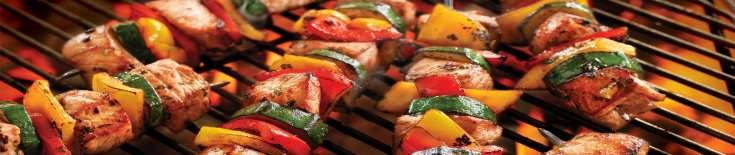 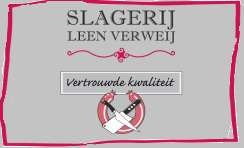 Slagerij Leen Verweij • Dorpsstraat 257 • 3925 KC Scherpenzeel • Tel. 033 277 1202 • info@slagerijverweijscherpenzeel.nl‘Standaard’ Pakket € 6,75 p.pVarkenssatéShaslickKipfilet Indian mysterieBarbecueworstHamburgerAantal personen:…………‘Luxe’ Pakket € 8,50 p.pScherpenzeelse steakKipfilet Indian mysterieShaslickHamburgerKipsatéAantal personen:…………‘Luxe’ Pakket € 8,50 p.pScherpenzeelse steakKipfilet Indian mysterieShaslickHamburgerKipsatéAantal personen:…………Keuzepakket € 9,00 p.pScherpenzeelse steak / BiefstukspiesShaslick / HawaiispiesHamburger / Runderburger2 stokjes kipsaté / varkenssatéKipfilet / VarkensfiletlapjeAantal personen:…………Keuzepakket € 9,00 p.pScherpenzeelse steak / BiefstukspiesShaslick / HawaiispiesHamburger / Runderburger2 stokjes kipsaté / varkenssatéKipfilet / VarkensfiletlapjeAantal personen:…………Keuzepakket € 9,00 p.pScherpenzeelse steak / BiefstukspiesShaslick / HawaiispiesHamburger / Runderburger2 stokjes kipsaté / varkenssatéKipfilet / VarkensfiletlapjeAantal personen:…………Barbecue ‘Compleet’Meerprijs: € 6,50 p.p.Pakket naar keuze:…….Rundvleessalade opgemaaktDiverse sauzenStokbrood met kruidenboterBorden, bestek en servetAantal personen:…………Kinderpakket € 4,50 p.p.KinderspiesHamburgerKipsatéAantal personen:…………Kinderpakket € 4,50 p.p.KinderspiesHamburgerKipsatéAantal personen:…………‘Stoere mannen’ Pakket € 13,50 p.p.BavetProcureurSpareribsHamburger XLBiefstukspiesAantal personen:…………‘Stoere mannen’ Pakket € 13,50 p.p.BavetProcureurSpareribsHamburger XLBiefstukspiesAantal personen:…………‘Stoere mannen’ Pakket € 13,50 p.p.BavetProcureurSpareribsHamburger XLBiefstukspiesAantal personen:…………BarbecuespecialiteitenBarbecuespecialiteitenBarbecuespecialiteitenSalades en sauzenSalades en sauzenSalades en sauzenBarbecuespecialiteitenBarbecuespecialiteitenBarbecuespecialiteitenAantal                  ArtikelBarbecuespecialiteitenBarbecuespecialiteitenBarbecuespecialiteitenpers.Rundvleessalade opgemaakt *BarbecuespecialiteitenBarbecuespecialiteitenBarbecuespecialiteitenRundvleessalade in bakBarbecuespecialiteitenBarbecuespecialiteitenBarbecuespecialiteitenpers.Zalmsalade opgemaakt *BarbecuespecialiteitenBarbecuespecialiteitenBarbecuespecialiteitenZalmsalade in bakBarbecuespecialiteitenBarbecuespecialiteitenBarbecuespecialiteitenSatésaus kant en klaarBarbecuespecialiteitenBarbecuespecialiteitenBarbecuespecialiteitenSatésaus wijkoBarbecuespecialiteitenBarbecuespecialiteitenBarbecuespecialiteitenPiri Piri sausBarbecuespecialiteitenBarbecuespecialiteitenBarbecuespecialiteitenKnoflooksausBarbecuespecialiteitenBarbecuespecialiteitenBarbecuespecialiteitenRavigottesausBarbecuespecialiteitenBarbecuespecialiteitenBarbecuespecialiteitenKerriesausBarbecuespecialiteitenBarbecuespecialiteitenBarbecuespecialiteitenStokbroodBarbecuespecialiteitenBarbecuespecialiteitenBarbecuespecialiteitenKruidenboterBarbecuespecialiteitenBarbecuespecialiteitenBarbecuespecialiteiten* op schaal met sla en vers fruit* op schaal met sla en vers fruit* op schaal met sla en vers fruitWij adviseren u graag bij het samenstellen van uw barbecue.Wij adviseren u graag bij het samenstellen van uw barbecue.Wij adviseren u graag bij het samenstellen van uw barbecue.Wij adviseren u graag bij het samenstellen van uw barbecue.Wij adviseren u graag bij het samenstellen van uw barbecue.Wij adviseren u graag bij het samenstellen van uw barbecue.Vanaf 10 personen kunt u gratis gebruik maken van een gasbarbecue of een grote pan. De kosten voorhet verbruik van het gas zijn € 15,-. Voor het bezorgen enophalen van de barbecue brengen wij € 10,- in rekening.Indien gewenst kunt u de barbecue door ons laten schoonmaken, in dat geval rekenen wij € 13,50 schoonmaakkosten.Vanaf 10 personen kunt u gratis gebruik maken van een gasbarbecue of een grote pan. De kosten voorhet verbruik van het gas zijn € 15,-. Voor het bezorgen enophalen van de barbecue brengen wij € 10,- in rekening.Indien gewenst kunt u de barbecue door ons laten schoonmaken, in dat geval rekenen wij € 13,50 schoonmaakkosten.Naam	:Adres	:Telefoon	:Datum	:Ophalen/bezorgen om	uurNaam	:Adres	:Telefoon	:Datum	:Ophalen/bezorgen om	uurNaam	:Adres	:Telefoon	:Datum	:Ophalen/bezorgen om	uurNaam	:Adres	:Telefoon	:Datum	:Ophalen/bezorgen om	uur